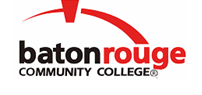 Baton Rouge Community CollegeAcademic Affairs Master SyllabusDate Approved:	2 February 2023Term and Year of Implementation:	Spring 2023Course Title:	Business LawBRCC Course Rubric:	BUSN 2103Previous Course Rubric:	BUSN 220Lecture Hours per week-Lab Hours per week-Credit Hours:	3-0-3Per semester:  Lecture Hours-Lab Hours-Instructional Contact Hours:	45-0-45Louisiana Common Course Number:	CBUS 2103CIP Code:	52.0299Course Description:	Introduces a study of legal principles and practices in the business environment.  Reviews the nature and sources of law, the judicial system, contractual relationships, contracts, employee/employer obligations, and ethics.  This course requires a materials fee.Prerequisites:		NoneCo-requisites:		NoneSuggested Enrollment Cap:	30Learning Outcomes.  Upon successful completion of this course, the students will be able to:1.	Identify the characteristics of the principal origins of American law.2.	Identify the key elements of a civil case involving negligence.3.	Distinguish between the main classifications of damages arising from a civil lawsuit.4.	Identify the characteristics of the essential elements of a legally enforceable contract.5.	Classify the five methods of discharge of a contract.6.	Compare the characteristics of tort law, criminal law, and contract law.7.	Distinguish between federal and state jurisdiction.8.	Compare the characteristics of Chapter 7, Chapter 11 and Chapter 13 bankruptcy.Assessment Measures.  Assessment of all learning outcomes will be measured using the following methods:1.	Homework, projects, presentations, and/or class work2.	Exams and/or quizzes3.	Common questions assessing the student's knowledge of the learning outcomes will be administered to all sections of the course at the end of the semester.Information to be included on the Instructor’s Course Syllabi:Disability Statement:  Baton Rouge Community College seeks to meet the needs of its students in many ways.  See the Office of Disability Services to receive suggestions for disability statements that should be included in each syllabus.Grading: The College grading policy should be included in the course syllabus.  Any special practices should also go here.  This should include the instructor’s and/or the department’s policy for make-up work.  For example in a speech course, “Speeches not given on due date will receive no grade higher than a sixty” or “Make-up work will not be accepted after the last day of class”.Attendance Policy:  Include the overall attendance policy of the college.  Instructors may want to add additional information in individual syllabi to meet the needs of their courses.General Policies: Instructors’ policy on the use of things such as beepers and cell phones and/or hand held programmable calculators should be covered in this section.Cheating and Plagiarism:  This must be included in all syllabi and should include the penalties for incidents in a given class.  Students should have a clear idea of what constitutes cheating in a given course.Safety Concerns:  In some courses, this may be a major issue.  For example, “No student will be allowed in the lab without safety glasses”.  General statements such as, “Items that may be harmful to one’s self or others should not be brought to class”.Library/ Learning Resources:  Since the development of the total person is part of our mission, assignments in the library and/or the Learning Resources Center should be included to assist students in enhancing skills and in using resources.  Students should be encouraged to use the library for reading enjoyment as part of lifelong learning.Expanded Course Outline:I.	The Legal and Social Environment of BusinessA.	The nature and sources of lawB.	The court system and dispute resolutionC.	CrimesD.	TortsII.	ContractsA.	Nature and classes of contractsB.	The agreementC.	Capacity and Genuine AssentD.	ConsiderationE.	Legality and public policyF.	Form of contractsG.	Interpretation of contractsH.	Third persons and contractsI.	Discharge of contractsJ.	Breach of contracts and remediesIII.	Sales and Personal PropertyA.	Nature and form of salesB.	Passage of title and risk of lossC.	WarrantiesD.	Obligations and performanceE.	Remedies for breach of sales contractsF.	Consumer protectionG.	Community property